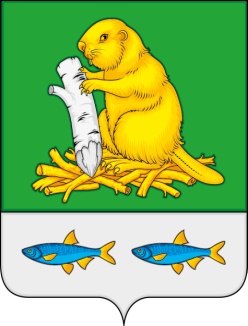 АДМИНИСТРАЦИЯДЬЯЧЕНКОВСКОГО СЕЛЬСКОГО ПОСЕЛЕНИЯБОГУЧАРСКОГО МУНИЦИПАЛЬНОГО РАЙОНАВОРОНЕЖСКОЙ ОБЛАСТИПОСТАНОВЛЕНИЕот «01» июня 2017 г. № 39        с. ДьяченковоОб утверждении административного регламента по предоставлению муниципальной услуги «Согласование проведения работ в технических и охранных зонах»(в редакции постановления от 18.02.2019 г. №10)В соответствии с Федеральными законами от 06.10.2003 № 131–ФЗ «Об общих принципах организации местного самоуправления в Российской Федерации», от 27.07.2010 № 210 – ФЗ «Об организации предоставления государственных и муниципальных услуг», Уставом Дьяченковского сельского поселения Богучарского муниципального района Воронежской области, администрация Дьяченковского сельского поселения Богучарского муниципального района Воронежской области постановляет:1. Утвердить административный регламент по предоставлению муниципальной услуги «Согласование проведения работ в технических и охранных зонах» согласно приложению.  2. Контроль за исполнением настоящего постановления оставляю за собой.Глава Дьяченковского сельского поселения                                                                                      В.И.СыкаловПриложение к постановлению администрацииДьяченковского сельского поселенияот 01.06.2017 № 39 Административный регламент по предоставлению муниципальной услугипредоставления муниципальной услуги «Согласование проведения работ в технических и охранных зонах»1. Общие положения1.1. Предметом регулирования административного регламента1.1.1. Административный регламент администрации Дьяченковского сельского поселения Богучарского муниципального района Воронежской области по  предоставлению муниципальной услуги «Согласование проведения работ в технических и охранных зонах» (далее - Регламент) разработан в целях повышения качества исполнения и доступности результатов муниципальной услуги «Согласование проведения работ в технических и охранных зонах» (далее - муниципальная услуга), создания комфортных условий для получателей муниципальной услуги, и определяет порядок, сроки и последовательность действий (административных процедур) с заявителями при предоставлении муниципальной услуги.1.1.2. Предметом регулирования настоящего Административного регламента являются отношения, возникающие между заявителями, администрацией Дьяченковского сельского поселения Богучарского муниципального района Воронежской области в связи с предоставлением муниципальной услуги по согласованию проведения работ в технических и охранных зонах. 1.1.3. Настоящий Регламент определяет порядок согласования проведения работ в технических и охранных зонах Дьяченковского сельского поселения Богучарского муниципального района Воронежской области (далее – охранные зоны), а также  особые условия использования земельных участков, расположенных в пределах охранных зон (далее – земельные участки), обеспечивающие безопасное функционирование и эксплуатацию объектов электрического, газового, телефонного и других видов хозяйств.1.1.4. В охранных зонах в целях обеспечения безопасных условий эксплуатации и исключения возможности повреждения линий электропередачи и иных объектов, указанных в п.1.2  настоящего Регламента (далее – организаций).1.1.5. Границы охранных зон определяются в соответствии с Правилами, установленными постановлением Правительства Российской Федерации.1.1.6. Согласование проведения работ в технических и охранных зонах (далее – Согласование) представляет собой документ, дающий право осуществлять производство в технических и охранных зонах муниципального образования.1.1.7. Охранные зоны подлежат маркировке путем установки за счет организаций предупреждающих знаков, содержащих указание на размер охранной зоны, информацию соответствующей организации, а также необходимость соблюдения предусмотренных ограничений.1.2. Описание заявителей Заявителями муниципальной услуги являются физические и юридические лица (далее – заявитель).1.2.1. От имени заявителя с заявлением о предоставлении муниципальной услуги может обратиться представитель заявителя, наделенный заявителем в порядке, установленном законодательством Российской Федерации, полномочиями выступать от имени заявителя при взаимодействии с соответствующими государственными органами, органами местного самоуправления и организациями при предоставлении муниципальной услуги.1.3. Требования к порядку информирования о предоставлении муниципальной услуги1.3.1. Орган, предоставляющий муниципальную услугу: администрация Дьяченковского сельского поселения Богучарского муниципального района Воронежской области (далее – администрация).Администрация расположена по адресу: Воронежская область, Богучарский район, с. Дьяченково, ул.Школьная.33.1.3.2. Информация о месте нахождения, графике работы, контактных телефонах (телефонах для справок и консультаций), интернет - адресах, адресах электронной почты администрации Дьяченковского сельского поселения приводятся в приложении № 3 к настоящему административному регламенту и размещаются:на официальном сайте администрации в сети Интернет (www.http:// djachenk.ru);в информационной системе Воронежской области «Портал государственных и муниципальных услуг Воронежской области» (pgu.govvrn.ru) (далее - Портал государственных и муниципальных услуг Воронежской области);на Едином портале государственных и муниципальных услуг (функций) в сети Интернет (www.gosuslugi.ru);на информационном стенде в администрации.1.3.3. Способы получения информации о месте нахождения и графиках работы администрации и организаций, обращение в которые необходимо для получения муниципальной услуги.непосредственно в администрации;с использованием средств телефонной связи, средств сети Интернет.1.3.4.  Информация по вопросам предоставления муниципальной услуги и услуг, которые являются необходимыми и обязательными для предоставления муниципальной услуги, сведения о ходе предоставления указанных услуг предоставляются заявителям уполномоченными должностными лицами администрации (далее - уполномоченные должностные лица).Информирование о ходе предоставления муниципальной услуги осуществляется уполномоченными должностными лицами при личном контакте с заявителем или с использованием почтовой, телефонной связи, с использованием информационно-технологической и коммуникационной инфраструктуры, в том числе Единого портала государственных и муниципальных услуг (функций) и (или) Портала государственных и муниципальных услуг Воронежской области.На информационных стендах в местах предоставления муниципальной услуги, а также на официальных сайтах администрации, на Портале государственных и муниципальных услуг Воронежской области, на Едином портале государственных и муниципальных услуг (функций) размещается также следующая информация:текст настоящего административного регламента;тексты, выдержки из нормативных правовых актов, регулирующих предоставление муниципальной услуги;формы, образцы заявлений, иных документов.1.3.5. Заявители, представившие заявление на получение муниципальной услуги, в обязательном порядке информируются уполномоченными должностными лицами:о порядке предоставления муниципальной услуги;о ходе предоставления муниципальной услуги;об отказе в предоставлении муниципальной услуги.1.3.6. Информация о сроке завершения оформления документов и возможности их получения заявителю сообщается при подаче документов.1.3.7. В любое время с момента приема документов заявитель имеет право на получение сведений о прохождении процедуры предоставления муниципальной услуги с использованием телефонной связи, средств Интернета, а также при личном контакте с уполномоченными должностными лицами.При ответах на телефонные звонки и устные обращения, уполномоченные должностные лица подробно и в вежливой (корректной) форме информируют обратившихся по интересующим их вопросам. Ответ на телефонный звонок должен начинаться с информации о наименовании органа, в который позвонил гражданин, фамилии, имени, отчестве, занимаемой должности специалиста, принявшего телефонный звонок.При отсутствии у уполномоченного должностного лица, принявшего звонок, возможности самостоятельно ответить на поставленные вопросы телефонный звонок должен быть переадресован (переведен) другому должностному лицу или же обратившемуся гражданину должен быть сообщен телефонный номер, по которому можно получить необходимую информацию.2. Стандарт предоставления муниципальной услуги2.1. Наименование муниципальной услугиНаименование муниципальной услуги: «Согласование схемы движения транспорта и пешеходов на период проведения работ на проезжей части».2.2. Наименование органа местного самоуправления, предоставляющего муниципальную услугу2.2.1. Орган, предоставляющий муниципальную услугу: администрация Дьяченковского сельского поселения Богучарского муниципального района Воронежской области.2.2.2. Запрещается требовать от заявителя осуществления действий, в том числе согласований, необходимых для получения муниципальной услуги и связанных с обращением в иные государственные органы, органы местного самоуправления, организации, за исключением получения услуг, включенных в перечень услуг, которые являются необходимыми и обязательными для предоставления муниципальных услуг, перечень которых утвержден постановлением администрации Дьяченковского  сельского поселения Богучарского муниципального района Воронежской области. 2.3. Результат предоставления муниципальной услугиРезультатом предоставления муниципальной услуги является:- согласование проведения работ в технических и охранных зонах;- отказ в согласовании проведения работ в технических и охранных зонах;2.4. Срок предоставления муниципальной услугиСрок предоставления муниципальной услуги согласование проведения работ в технических и охранных зонах или отказ в предоставлении муниципальной услуги осуществляется не позднее 7 дней с даты регистрации заявления. В случае аварии согласование проведения работ в технических и охранных зонах осуществляется в течение 1 дня.2.5. Правовые основания предоставления муниципальной услугПредоставление муниципальной услуги «Согласование схемы движения транспорта и пешеходов на период проведения работ на проезжей части» осуществляется в соответствии с:- Конституцией Российской Федерации, принятой на всенародном голосовании 12.12.1993 (официальный текст Конституции Российской Федерации с внесенными поправками от 21.07.2014 опубликован на Официальном интернет-портале правовой информации http://www.pravo.gov.ru 01.08.2014, в «Собрании законодательства РФ», 04.08.2014, № 31, ст. 4398);- Градостроительным кодексом Российской Федерации («Российская газета», 30.12.2004, № 290; «Собрание законодательства РФ», 03.01.2005, № 1 (часть 1), ст. 16; «Парламентская газета», 14.01.2005, № 5-6);- Федеральным законом от 06.10.2003 № 131-ФЗ «Об общих принципах организации местного самоуправления в Российской Федерации» («Собрание законодательства РФ», 06.10.2003, № 40, ст. 3822; «Парламентская газета», 08.10.2003, № 186; «Российская газета», 08.10.2003, № 202);- Федеральным законом от 27.07.2010 № 210-ФЗ «Об организации предоставления государственных и муниципальных услуг» («Российская газета», 30.07.2010, № 168; «Собрание законодательства РФ», 02.08.2010, № 31, ст. 4179);- Уставом Дьяченковского  сельского поселения Богучарского муниципального района Воронежской области (30.12.2011 № RU 365033042011001);- иными нормативными правовыми актами Российской Федерации, Воронежской области и Дьяченковского сельского поселения Богучарского муниципального района Воронежской области, регламентирующими правоотношения в сфере предоставления государственных и муниципальных услуг.2.6. Исчерпывающий перечень документов, необходимых для предоставления муниципальной услуги2.6.1. Исчерпывающий перечень документов, необходимых в соответствии с нормативными правовыми актами для предоставления муниципальной услуги и услуг, которые являются необходимыми и обязательными для предоставления муниципальной услуги, подлежащих представлению заявителем:- муниципальная услуга предоставляется на основании заявления о согласовании схемы движения транспорта и пешеходов на период проведения работ, составленное по форме согласно приложению № 1 к настоящему административному регламенту;- техническая документация (проекты, паспорта), подготовленная в соответствии с действующим законодательством и (или) иной рабочий проект (ксерокопия документа из исполнительной документации на подземные коммуникации и сооружения), согласованный в установленном порядке с собственниками инженерных сетей и коммуникаций, автомобильных и железнодорожных дорог, трубопроводов, а также иными лицами, чьи интересы могут быть затронуты при проведении работ;- разрешение на вырубку зеленых насаждений, выданное администрацией Богучарского муниципального района Воронежской области (при необходимости вырубки зеленых насаждений);3) схема организации движения транспортных средств и пешеходов (в случае закрытия или ограничения дорожного движения на период проведения работ).2.6.2. Для получения разрешения на осуществление аварийно-восстановительных работ заявитель направляет в администрацию Дьяченковского сельского поселения Богучарского муниципального района Воронежской области заявление о выдаче разрешения на осуществление аварийно-восстановительных работ. Для оказания муниципальной услуги необходимы следующие документы:-  акт аварийности работ;-  схема инженерных коммуникаций на участке аварии;-  схема организации движения транспортных средств и пешеходов (в случае закрытия или ограничения дорожного движения на период проведения работ).2.7. Исчерпывающий перечень оснований для отказа в приеме документов, необходимых для предоставления муниципальной услуги:-  заявление оформлено не по установленной форме;-  заявление о выдаче согласования проведения работ в технических и охранных зонах не подписано или подписано лицом, полномочия которого документально не подтверждены, текст заявления не поддается прочтению;- документы имеют подчистки, приписки, наличие зачеркнутых слов, нерасшифрованные сокращения, исправления, за исключением исправлений, скрепленных печатью и заверенных подписью уполномоченного должностного лица;-  документы представлены не в полном объеме.2.8. Исчерпывающий перечень оснований для отказа в предоставлении муниципальной услуги:- отсутствие согласований в установленном порядке, с собственниками инженерных сетей и коммуникаций, автомобильных и железных дорог, трубопроводов, а также иными лицами, чьи интересы могут быть затронуты при проведении работ.2.9. Размер платы, взимаемой с заявителя при предоставлении муниципальной услуги, и способы ее взимания в случаях, предусмотренных федеральными законами, принимаемыми в соответствии с иными нормативными правовыми актами Российской ФедерацииМуниципальная услуга предоставляется на бесплатной основе.2.10. Максимальный срок ожидания в очереди при подаче заявления о предоставлении муниципальной услуги и при получении результата предоставления муниципальной услугиМаксимальный срок ожидания в очереди при подаче заявления о предоставлении муниципальной услуги не должен превышать 15 минут.Максимальный срок ожидания в очереди при получении результата предоставления муниципальной услуги не должен превышать 15 минут.2.11. Требования к помещениям, в которых предоставляется муниципальная услуга2.11.1. Прием граждан осуществляется в специально выделенных для предоставления муниципальных услуг помещениях.Помещения должны содержать места для информирования, ожидания и приема граждан. Помещения должны соответствовать санитарно-эпидемиологическим правилам и нормам, а также быть оборудованы противопожарной системой и средствами пожаротушения.У входа в каждое помещение размещается табличка с наименованием помещения (зал ожидания, приема/выдачи документов и т.д.).Около здания организуются парковочные места для автотранспорта, в том числе для лиц с ограниченными возможностями здоровья, инвалидов.Доступ заявителей к парковочным местам является бесплатным.2.11.2. Центральный вход в здание, где предоставляется муниципальная услуга, должен быть оборудован информационной табличкой (вывеской).2.11.3. В помещениях для ожидания заявителям отводятся места, оборудованные стульями, кресельными секциями. В местах ожидания имеются средства для оказания первой помощи и доступные места общего пользования.2.11.4. Места информирования, предназначенные для ознакомления заявителей с информационными материалами, оборудуются:- информационными стендами, на которых размещается визуальная и текстовая информация;- стульями и столами для оформления документов.К информационным стендам должна быть обеспечена возможность свободного доступа граждан.На информационных стендах, а также на официальных сайтах в сети Интернет размещается следующая обязательная информация:номера телефонов, факсов, адреса официальных сайтов, электронной почты местной администрации;режим работы органов, предоставляющих муниципальную услугу;графики личного приема граждан уполномоченными должностными лицами;номера кабинетов, где осуществляются прием письменных обращений граждан и устное информирование граждан; фамилии, имена, отчества и должности лиц, осуществляющих прием письменных обращений граждан и устное информирование граждан;текст настоящего Административного регламента (полная версия - на официальном сайте местной администрации в сети Интернет и извлечения - на информационных стендах);тексты (выдержки) из нормативных правовых актов, регулирующих предоставление муниципальной услуги;образцы оформления документов.2.11.5. Помещения для приема заявителей должны быть оборудованы табличками с указанием номера кабинета и должности лица, осуществляющего прием. Место для приема заявителей должно быть оборудовано стулом, иметь место для написания и размещения документов, заявлений.2.11.6. Требования к обеспечению условий доступности муниципальных услуг для инвалидов.Орган, предоставляющий муниципальную услугу обеспечивает условия доступности для беспрепятственного доступа инвалидов в здание и помещения, в котором предоставляется муниципальная услуга, и получения муниципальной услуги в соответствии с требованиями, установленными Федеральным законом от 24.11.1995 № 181-ФЗ «О социальной защите инвалидов в Российской Федерации», и другими законодательными и иными нормативными правовыми актами Российской Федерации и Воронежской области.Если здание и помещения, в котором предоставляется услуга не приспособлены или не полностью приспособлены для потребностей инвалидов, орган, предоставляющий муниципальную услугу обеспечивает предоставление муниципальной услуги по месту жительства инвалида.2.12. Показатели доступности и качества муниципальной услуги2.12.1. Показателями доступности муниципальной услуги являются:- оборудование территорий, прилегающих к месторасположению управления, местами для парковки автотранспортных средств, в том числе для лиц с ограниченными возможностями здоровья, инвалидов;- оборудование помещений управления для предоставления муниципальной услуги местами общего пользования;- оборудование мест ожидания и мест приема заявителей в управлении стульями, столами (стойками) для возможности оформления документов;- соблюдение графика работы управления;- размещение полной, достоверной и актуальной информации о муниципальной услуге на Портале государственных и муниципальных услуг Воронежской области в сети Интернет, Едином портале государственных и муниципальных услуг (функций) в сети Интернет, на официальном сайте органа, предоставляющего муниципальную услугу, на информационных стендах в местах нахождения органов, предоставляющих муниципальную услугу;- возможность получения информации о ходе предоставления муниципальной услуги, в том числе с использованием информационно-коммуникационных технологий.2.12.2. Показателями качества муниципальной услуги являются:- полнота предоставления муниципальной услуги в соответствии с требованиями настоящего Административного регламента;- соблюдение сроков предоставления муниципальной услуги;- удельный вес жалоб, поступивших в управление по вопросу предоставления муниципальной услуги, в общем количестве заявлений на предоставление муниципальной услуги.2.13. Особенности предоставления муниципальной услуги в электронной форме2.13.1. Заявителям обеспечивается возможность копирования форм заявлений, необходимых для получения муниципальной услуги, размещенных на официальном сайте администрации в сети Интернет (www.(http:// djachenk.ru), на Едином портале государственных и муниципальных услуг (функций) (www.gosuslugi.ru) и Портале государственных и муниципальных услуг Воронежской области pgu.govvrn.ru.2.13.2. Заявитель в целях получения муниципальной услуги может подать заявление и необходимые документы в электронном виде с использованием информационно-технологической и коммуникационной инфраструктуры, в том числе Единого портала государственных и муниципальных услуг (функций) и (или) Портала государственных и муниципальных услуг Воронежской области.3. Состав, последовательность и сроки выполнения административных процедур, требования к порядку их выполнения, в том числе особенности выполнения административных процедур в электронной форме, а также в многофункциональных центрах предоставления государственных и муниципальных услуг3.1. Исчерпывающий перечень административных процедур3.1.1. Предоставление муниципальной услуги включает в себя следующие административные процедуры:1) прием и регистрация заявления с приложением соответствующих документов;2) рассмотрение заявления о предоставлении муниципальной услуги;3) подготовка и выдача согласования проведения работ в технических и охранных зонах, либо отказа в согласовании проведения работ в технических и охранных зонах;3.2. Для получения согласования проведения работ в технических и охранных зонах заявитель обращается в администрацию Дьяченковского сельского поселения Богучарского муниципального района Воронежской области с заявлением о выдаче согласования проведения работ в технических и охранных зонах.3.2.1. Заявление подается в одном экземпляре. По желанию заявителя заявление может быть подано в двух экземплярах, один из которых с отметкой о приеме возвращается заявителю.3.2.2. Документы, необходимые для получения муниципальной услуги, предоставляются в подлинниках или копиях, заверенные надлежащим образом.3.2.3. Специалист администрации Дьяченковского  сельского поселения Богучарского муниципального района Воронежской проверяет надлежащее оформление заявления и соответствие приложенных к нему документов.3.2.4. В случае ненадлежащего оформления заявления (при отсутствии сведений о заказчике, подрядчике, подписи заявителя), несоответствия приложенных к нему документов, специалист администрацию Дьяченковского сельского поселения Богучарского муниципального района Воронежской возвращает документы заявителю и объясняет ему причины возврата. По желанию заявителя причины возврата указываются письменно на заявлении. 3.2.5. В случае надлежащего оформления заявления и соответствия приложенных к нему документов, специалист администрацию Дьяченковского сельского поселения Богучарского муниципального района Воронежской регистрирует заявление о выдаче согласования проведения работ в технических и охранных зонах в журнале учета входящей корреспонденции и назначает день, в который заявителю необходимо явиться за получением результата предоставления муниципальной услуги.3.2.6. Специалист администрацию Дьяченковского  сельского поселения Богучарского муниципального района Воронежской проводит проверку наличия необходимых документов. 3.2.7. По результатам проведенной проверки специалист администрацию Дьяченковского  сельского поселения Богучарского муниципального района Воронежской готовит в двух экземплярах согласования проведения работ в технических и охранных зонах. Максимальный срок проведения проверки, подготовки и выдачи согласования проведения работ в технических и охранных зонах либо отказа в согласования проведения работ в технических и охранных зонах составляет 6 дней. 3.2.8. Прибывший в назначенный для получения результата муниципальной услуги день заявитель предъявляет документ, удостоверяющий личность, а представитель заявителя предъявляет документы, удостоверяющие личность и подтверждающие его полномочия.3.2.9. Заявитель указывает в журнале регистрации свои фамилию, имя, отчество, ставит подпись и дату выдачи согласования. После внесения этих данных специалист администрацию Дьяченковского  сельского поселения Богучарского муниципального района Воронежской выдает заявителю или представителю заявителя согласование проведения работ в технических и охранных зонах. 3.2.10. В случае неявки заявителя в назначенный день, результат предоставления муниципальной услуги на следующий день направляется специалистом администрацию Дьяченковского  сельского поселения Богучарского муниципального района Воронежской по почте заказным письмом с уведомлением. 4. Формы контроля за исполнением административного регламента4.1. Текущий контроль организации предоставления муниципальной услуги осуществляется должностными лицами органа местного самоуправления, ответственными за организацию работы по предоставлению муниципальной услуги.4.2. Перечень иных должностных лиц администрации, осуществляющих текущий контроль организации предоставления муниципальной услуги, в том числе реализации предусмотренных настоящим административным регламентом административных процедур, устанавливается муниципальными правовыми актами администрации.Муниципальные служащие, ответственные за предоставление муниципальной услуги, несут персональную ответственность за соблюдение сроков и порядка исполнения каждой административной процедуры, предусмотренной настоящим административным регламентом.4.3. Текущий контроль осуществляется путем проведения должностным лицом, ответственным за организацию работы по предоставлению муниципальной услуги, проверок соблюдения и исполнения сотрудниками положений административного регламента.4.4. Проведение текущего контроля должно осуществляться не реже двух раз в год.Текущий контроль может быть плановым (осуществляться на основании полугодовых или годовых планов работы органа местного самоуправления) и внеплановым (проводиться по конкретному обращению заявителя или иных заинтересованных лиц). При проверке могут рассматриваться все вопросы, связанные с предоставлением муниципальной услуги (комплексные проверки), или вопросы, связанные с исполнением отдельных административных процедур (тематические проверки).Результаты проверки оформляются в виде справки, в которой отмечаются выявленные недостатки и указываются предложения по их устранению.По результатам проведенных проверок в случае выявления нарушений прав заявителей виновные лица привлекаются к ответственности в соответствии с действующим законодательством Российской Федерации.4.5. Контроль за предоставлением муниципальной услуги может быть осуществлен со стороны граждан, их объединений и организаций в соответствие с законодательством Российской Федерации.5. Досудебный (внесудебный) порядок обжалования решений и действий (бездействия) органа, предоставляющего муниципальную услугу, должностного лица органа, предоставляющего муниципальную услугу, либо муниципального служащего5.1. Заявитель может обратиться с жалобой в том числе в следующих случаях:1) нарушение срока регистрации запроса о предоставлении муниципальной услуги, запроса, указанного в статье 15.1 Федерального закона от 27.07.2010 № 210-ФЗ «Об организации предоставления государственных и муниципальных услуг»;2) нарушение срока предоставления муниципальной услуги. В указанном случае досудебное (внесудебное) обжалование заявителем решений и действий (бездействия) многофункционального центра, работника многофункционального центра возможно в случае, если на многофункциональный центр, решения и действия (бездействие) которого обжалуются, возложена функция по предоставлению соответствующих муниципальных услуг в полном объеме в порядке, определенном частью 1.3 статьи 16 Федерального закона от 27.07.2010 № 210-ФЗ «Об организации предоставления государственных и муниципальных услуг»;3) требование у заявителя документов или информации либо осуществления действий, представление или осуществление которых не предусмотрено нормативными правовыми актами Российской Федерации, нормативными правовыми актами Воронежской области, муниципальными правовыми актами для предоставления муниципальной услуги;4) отказ в приеме документов, предоставление которых предусмотрено нормативными правовыми актами Российской Федерации, нормативными правовыми актами Воронежской области, муниципальными правовыми актами для предоставления муниципальной услуги, у заявителя;5) отказ в предоставлении муниципальной услуги, если основания отказа не предусмотрены федеральными законами и принятыми в соответствии с ними иными нормативными правовыми актами Российской Федерации, законами и иными нормативными правовыми актами Воронежской области, муниципальными правовыми актами. В указанном случае досудебное (внесудебное) обжалование заявителем решений и действий (бездействия) многофункционального центра, работника многофункционального центра возможно в случае, если на многофункциональный центр, решения и действия (бездействие) которого обжалуются, возложена функция по предоставлению соответствующих муниципальных услуг в полном объеме в порядке, определенном частью 1.3 статьи 16 Федерального закона от 27.07.2010 № 210-ФЗ «Об организации предоставления государственных и муниципальных услуг»;6) затребование с заявителя при предоставлении муниципальной услуги платы, не предусмотренной нормативными правовыми актами Воронежской области, муниципальными правовыми актами;7) отказ органа, предоставляющего муниципальную услугу, должностного лица органа, предоставляющего муниципальную услугу, многофункционального центра, работника многофункционального центра, организаций, предусмотренных частью 1.1 статьи 16 Федерального закона от 27.07.2010 № 210-ФЗ «Об организации предоставления государственных и муниципальных услуг», или их работников в исправлении допущенных ими опечаток и ошибок в выданных в результате предоставления муниципальной услуги документах либо нарушение установленного срока таких исправлений. В указанном случае досудебное (внесудебное) обжалование заявителем решений и действий (бездействия) многофункционального центра, работника многофункционального центра возможно в случае, если на многофункциональный центр, решения и действия (бездействие) которого обжалуются, возложена функция по предоставлению соответствующих муниципальных услуг в полном объеме в порядке, определенном частью 1.3 статьи 16 Федерального закона от 27.07.2010 № 210-ФЗ «Об организации предоставления государственных и муниципальных услуг»;8) нарушение срока или порядка выдачи документов по результатам предоставления муниципальной услуги;9) приостановление предоставления муниципальной услуги, если основания приостановления не предусмотрены федеральными законами и принятыми в соответствии с ними иными нормативными правовыми актами Российской Федерации, законами и иными нормативными правовыми актами Воронежской области, муниципальными правовыми актами. В указанном случае досудебное (внесудебное) обжалование заявителем решений и действий (бездействия) многофункционального центра, работника многофункционального центра возможно в случае, если на многофункциональный центр, решения и действия (бездействие) которого обжалуются, возложена функция по предоставлению соответствующих муниципальных услуг в полном объеме в порядке, определенном частью 1.3 статьи 16 Федерального закона от 27.07.2010 № 210-ФЗ «Об организации предоставления государственных и муниципальных услуг».10) требование у заявителя при предоставлении муниципальной услуги документов или информации, отсутствие и (или) недостоверность которых не указывались при первоначальном отказе в приеме документов, необходимых для предоставления муниципальной услуги, либо в предоставлении муниципальной услуги, за исключением случаев, предусмотренных пунктом 4 части 1 статьи 7 Федерального закона от 27.07.2010 № 210-ФЗ «Об организации предоставления государственных и муниципальных услуг». В указанном случае досудебное (внесудебное) обжалование заявителем решений и действий (бездействия) многофункционального центра, работника многофункционального центра возможно в случае, если на многофункциональный центр, решения и действия (бездействие) которого обжалуются, возложена функция по предоставлению соответствующих муниципальных услуг в полном объеме в порядке, определенном частью 1.3 статьи 16 Федерального закона от 27.07.2010 № 210-ФЗ «Об организации предоставления государственных и муниципальных услуг».5.2. Общие требования к порядку подачи и рассмотрения жалобы.1. Жалоба подается в письменной форме на бумажном носителе, в электронной форме в орган, предоставляющий муниципальную услугу, многофункциональный центр либо в соответствующий орган местного самоуправления публично-правового образования, являющийся учредителем многофункционального центра (далее - учредитель многофункционального центра), а также в организации, предусмотренные частью 1.1 статьи 16 Федерального закона от 27.07.2010 № 210-ФЗ «Об организации предоставления государственных и муниципальных услуг». Жалобы на решения и действия (бездействие) руководителя органа, предоставляющего муниципальную услугу, подаются в вышестоящий орган (при его наличии) либо в случае его отсутствия рассматриваются непосредственно руководителем органа, предоставляющего муниципальную услугу. Жалобы на решения и действия (бездействие) работника многофункционального центра подаются руководителю этого многофункционального центра. Жалобы на решения и действия (бездействие) многофункционального центра подаются учредителю многофункционального центра или должностному лицу, уполномоченному нормативным правовым актом Воронежской области. Жалобы на решения и действия (бездействие) работников организаций, предусмотренных частью 1.1 статьи 16 Федерального закона от 27.07.2010 № 210-ФЗ «Об организации предоставления государственных и муниципальных услуг», подаются руководителям этих организаций.2. Жалоба на решения и действия (бездействие) органа предоставляющего муниципальную услугу, должностного лица органа, предоставляющего муниципальную услугу, государственного или муниципального служащего, руководителя органа, предоставляющего муниципальную услугу, может быть направлена по почте, через многофункциональный центр, с использованием информационно-телекоммуникационной сети "Интернет", официального сайта органа, предоставляющего муниципальную услугу, единого портала государственных и муниципальных услуг либо информационную систему Портал Воронежской области в сети Интернет (govvrn.ru), а также может быть принята при личном приеме заявителя. Жалоба на решения и действия (бездействие) многофункционального центра, работника многофункционального центра может быть направлена по почте, с использованием информационно-телекоммуникационной сети "Интернет", официального сайта многофункционального центра, единого портала государственных и муниципальных услуг, информационную систему Портал Воронежской области в сети Интернет (govvrn.ru), а также может быть принята при личном приеме заявителя. Жалоба на решения и действия (бездействие) организаций, предусмотренных частью 1.1 статьи 16 Федерального закона от 27.07.2010 № 210-ФЗ «Об организации предоставления государственных и муниципальных услуг», а также их работников может быть направлена по почте, с использованием информационно-телекоммуникационной сети "Интернет", официальных сайтов этих организаций, единого портала государственных и муниципальных услуг либо информационную систему Портал Воронежской области в сети Интернет (govvrn.ru), а также может быть принята при личном приеме заявителя.3. Порядок подачи и рассмотрения жалоб на решения и действия (бездействие) федеральных органов исполнительной власти, государственных корпораций и их должностных лиц, федеральных государственных служащих, должностных лиц государственных внебюджетных фондов Российской Федерации, организаций, предусмотренных частью 1.1 статьи 16 Федерального закона от 27.07.2010 № 210-ФЗ «Об организации предоставления государственных и муниципальных услуг», и их работников, а также жалоб на решения и действия (бездействие) многофункционального центра, его работников устанавливается Правительством Российской Федерации.3.1. В случае, если федеральным законом установлен порядок (процедура) подачи и рассмотрения жалоб на решения и действия (бездействие) органов, предоставляющих муниципальные услуги, должностных лиц органов, предоставляющих муниципальные услуги, либо государственных или муниципальных служащих, для отношений, связанных с подачей и рассмотрением указанных жалоб, нормы статьи 11.1 Федерального закона от 27.07.2010 № 210-ФЗ «Об организации предоставления государственных и муниципальных услуг» и настоящей статьи не применяются.3.2. Жалоба на решения и (или) действия (бездействие) органов, предоставляющих муниципальные услуги, должностных лиц органов, предоставляющих муниципальные услуги, либо государственных или муниципальных служащих при осуществлении в отношении юридических лиц и индивидуальных предпринимателей, являющихся субъектами градостроительных отношений, процедур, включенных в исчерпывающие перечни процедур в сферах строительства, утвержденные Правительством Российской Федерации в соответствии с частью 2 статьи 6 Градостроительного кодекса Российской Федерации, может быть подана такими лицами в порядке, установленном настоящей статьей, либо в порядке, установленном антимонопольным законодательством Российской Федерации, в антимонопольный орган.4. Особенности подачи и рассмотрения жалоб на решения и действия (бездействие) органов местного самоуправления и их должностных лиц, муниципальных служащих, а также на решения и действия (бездействие) многофункционального центра, работников многофункционального центра устанавливаются соответственно нормативными правовыми актами Воронежской области и муниципальными правовыми актами.5. Жалоба должна содержать:1) наименование органа, предоставляющего муниципальную услугу, должностного лица органа, предоставляющего муниципальную услугу, либо государственного или муниципального служащего, многофункционального центра, его руководителя и (или) работника, организаций, предусмотренных частью 1.1 статьи 16 Федерального закона от 27.07.2010 № 210-ФЗ «Об организации предоставления государственных и муниципальных услуг», их руководителей и (или) работников, решения и действия (бездействие) которых обжалуются;2) фамилию, имя, отчество (последнее - при наличии), сведения о месте жительства заявителя - физического лица либо наименование, сведения о месте нахождения заявителя - юридического лица, а также номер (номера) контактного телефона, адрес (адреса) электронной почты (при наличии) и почтовый адрес, по которым должен быть направлен ответ заявителю;3) сведения об обжалуемых решениях и действиях (бездействии) органа, предоставляющего муниципальную услугу, должностного лица органа, предоставляющего муниципальную услугу, либо государственного или муниципального служащего, многофункционального центра, работника многофункционального центра, организаций, предусмотренных частью 1.1 статьи 16 Федерального закона от 27.07.2010 № 210-ФЗ «Об организации предоставления государственных и муниципальных услуг» их работников;4) доводы, на основании которых заявитель не согласен с решением и действием (бездействием) органа, предоставляющего муниципальную услугу, должностного лица органа, предоставляющего муниципальную услугу, либо государственного или муниципального служащего, многофункционального центра, работника многофункционального центра, организаций, предусмотренных частью 1.1 статьи 16 Федерального закона от 27.07.2010 № 210-ФЗ «Об организации предоставления государственных и муниципальных услуг» их работников. Заявителем могут быть представлены документы (при наличии), подтверждающие доводы заявителя, либо их копии.6. Жалоба, поступившая в орган, предоставляющий муниципальную услугу, многофункциональный центр, учредителю многофункционального центра, в организации, предусмотренные частью 1.1 статьи 16 Федерального закона от 27.07.2010 № 210-ФЗ «Об организации предоставления государственных и муниципальных услуг», либо вышестоящий орган (при его наличии), подлежит рассмотрению в течение пятнадцати рабочих дней со дня ее регистрации, а в случае обжалования отказа органа, предоставляющего муниципальную услугу, многофункционального центра, организаций, предусмотренных частью 1.1 статьи 16 Федерального закона от 27.07.2010 № 210-ФЗ «Об организации предоставления государственных и муниципальных услуг», в приеме документов у заявителя либо в исправлении допущенных опечаток и ошибок или в случае обжалования нарушения установленного срока таких исправлений - в течение пяти рабочих дней со дня ее регистрации.7. По результатам рассмотрения жалобы принимается одно из следующих решений:1) жалоба удовлетворяется, в том числе в форме отмены принятого решения, исправления допущенных опечаток и ошибок в выданных в результате муниципальной услуги документах, возврата заявителю денежных средств, взимание которых не предусмотрено нормативными правовыми актами Российской Федерации, нормативными правовыми актами Воронежской области, муниципальными правовыми актами;2) в удовлетворении жалобы отказывается.8. Не позднее дня, следующего за днем принятия решения, указанного в пункте 7 настоящего раздела, заявителю в письменной форме и по желанию заявителя в электронной форме направляется мотивированный ответ о результатах рассмотрения жалобы.8.1. В случае признания жалобы подлежащей удовлетворению в ответе заявителю, указанном в пункте 8 настоящего раздела, дается информация о действиях, осуществляемых органом, предоставляющим муниципальную услугу, многофункциональным центром либо организацией, предусмотренной частью 1.1 статьи 16 Федерального закона от 27.07.2010 № 210-ФЗ «Об организации предоставления государственных и муниципальных услуг», в целях незамедлительного устранения выявленных нарушений при оказании муниципальной услуги, а также приносятся извинения за доставленные неудобства и указывается информация о дальнейших действиях, которые необходимо совершить заявителю в целях получения муниципальной услуги.8.2. В случае признания жалобы не подлежащей удовлетворению в ответе заявителю, указанном в пункте 8 настоящего раздела, даются аргументированные разъяснения о причинах принятого решения, а также информация о порядке обжалования принятого решения.9. В случае установления в ходе или по результатам рассмотрения жалобы признаков состава административного правонарушения или преступления должностное лицо, работник, наделенные полномочиями по рассмотрению жалоб в соответствии с пунктом 1 настоящего раздела, незамедлительно направляют имеющиеся материалы в органы прокуратуры.10. Положения раздела 5 Административного регламента, устанавливающие порядок рассмотрения жалоб на нарушения прав граждан и организаций при предоставлении муниципальных услуг, не распространяются на отношения, регулируемые Федеральным законом от 2 мая 2006 года N 59-ФЗ «О порядке рассмотрения обращений граждан Российской Федерации»». (в ред.пост. от 18.02.2019 г. №10)Приложение № 1к административному регламентуПриложение № 2 к административному регламентуБлок-схема
предоставления муниципальной услуги «Согласование проведения работ в технических и охранных зонах»Приложение № 3к административному регламенту1. Место нахождения администрации Дьяченковского сельского поселения: Воронежская область, Богучарский район, село  Дьяченково, ул.Школьная.33.График работы администрации  Дьяченковского  сельского поселения:понедельник - пятница: с 08.00 до 16.00;перерыв: с 12.00 до 13.00;         суббота, воскресенье – выходной.Официальный сайт администрации Дьяченковского  сельского поселения в сети Интернет: (www. http:// djachenk.ru).Адрес электронной почты администрации  Дьяченковского  сельского поселения:  dyach.boguch@govvrn.ru2. Телефоны для справок: 8(47366)5-63-34;5-61-03.Главе Дьяченковского сельского поселения  ___________________________________Главе Дьяченковского сельского поселения  ___________________________________Главе Дьяченковского сельского поселения  ___________________________________Главе Дьяченковского сельского поселения  ___________________________________(наименование заявителя - юридического лица,(наименование заявителя - юридического лица,(наименование заявителя - юридического лица,(наименование заявителя - юридического лица,________________________________________________________________________________________________________________________________________________(Ф.И.О. заявителя - физического лица,(Ф.И.О. заявителя - физического лица,(Ф.И.О. заявителя - физического лица,(Ф.И.О. заявителя - физического лица,________________________________________________________________________________________________________________________________________________________________________________________________________________________________________________________________________________________________           (адрес электронной почты, телефон)           (адрес электронной почты, телефон)           (адрес электронной почты, телефон)           (адрес электронной почты, телефон)           (адрес электронной почты, телефон)           (адрес электронной почты, телефон)Заявление на согласование проведения работ в технических и охранных зонахЗаявление на согласование проведения работ в технических и охранных зонахЗаявление на согласование проведения работ в технических и охранных зонахЗаявление на согласование проведения работ в технических и охранных зонахЗаявление на согласование проведения работ в технических и охранных зонахПрошу Вас выдать согласование проведения работ в технических и охранных зонах для ________________________________________________________________Прошу Вас выдать согласование проведения работ в технических и охранных зонах для ________________________________________________________________Прошу Вас выдать согласование проведения работ в технических и охранных зонах для ________________________________________________________________Прошу Вас выдать согласование проведения работ в технических и охранных зонах для ________________________________________________________________Прошу Вас выдать согласование проведения работ в технических и охранных зонах для ________________________________________________________________(указать цель проведения работ)(указать цель проведения работ)(указать цель проведения работ)(указать цель проведения работ)(указать цель проведения работ)на земельном участке, расположенном по адресу:на земельном участке, расположенном по адресу:на земельном участке, расположенном по адресу:Сроком  с _____._____.____ по _____._____._____.Сроком  с _____._____.____ по _____._____._____.Сроком  с _____._____.____ по _____._____._____.Сроком  с _____._____.____ по _____._____._____.Акт согласования на производство работ вАкт согласования на производство работ вс их собственниками прилагается.с их собственниками прилагается.с их собственниками прилагается.с их собственниками прилагается.с их собственниками прилагается.Восстановление нарушенного благоустройства гарантирую.Восстановление нарушенного благоустройства гарантирую.Восстановление нарушенного благоустройства гарантирую.Восстановление нарушенного благоустройства гарантирую.Восстановление нарушенного благоустройства гарантирую.«_______» _________________ ____________________  (дата)           (подпись)                 (расшифровка)«_______» _________________ ____________________  (дата)           (подпись)                 (расшифровка)«_______» _________________ ____________________  (дата)           (подпись)                 (расшифровка)«_______» _________________ ____________________  (дата)           (подпись)                 (расшифровка)«_______» _________________ ____________________  (дата)           (подпись)                 (расшифровка)